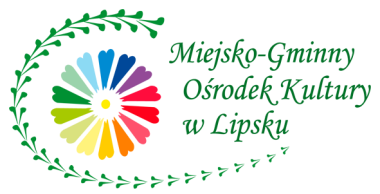 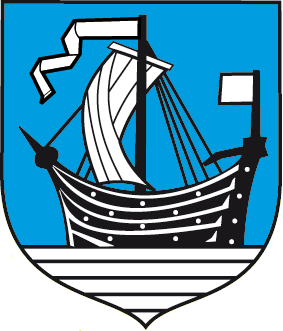 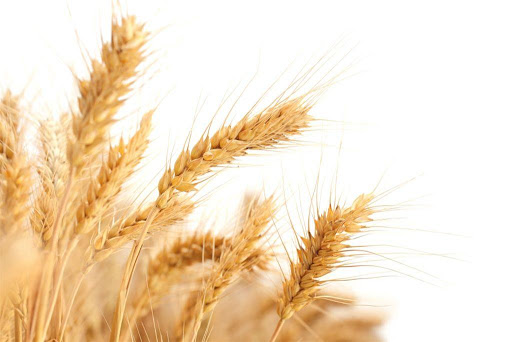 Konkurs na „Najlepsze wiejskie stoisko kulinarne” i „Najpiękniejszy wieniec dożynkowy”oraz Turniej Wsi z okazji Dożynek Gminnych 2023 w LipskuKARTA ZGŁOSZENIA Podmiot zgłaszający (sołectwo):	 ……………………………………………………………………………………………………………………………………………………………………………………Imię i nazwisko, telefon osoby reprezentującej grupę przygotowującą: ……………………………………………………………………………………………………………………………………………………………………………………      3.  Zgłaszam udział w turnieju wsi, konkursie (właściwe zakreślić): -  Turniej Wsi  -  „Najlepsze wiejskie stoisko kulinarne” 				 - „Najpiękniejszy wieniec dożynkowy”Oświadczenie: Wyrażam zgodę na przetwarzanie danych osobowych tj. mojego imienia i nazwiska oraz nr telefonu w celu przeprowadzenia i popularyzacji konkursu na „Najlepsze wiejskie stoisko kulinarne”, „Najpiękniejszy wieniec dożynkowy” oraz Turnieju Wsi  z okazji Dożynek Gminnych w Lipsku, zgodnie z art. 7 ogólnego Rozporządzenia o ochronie danych osobowych. 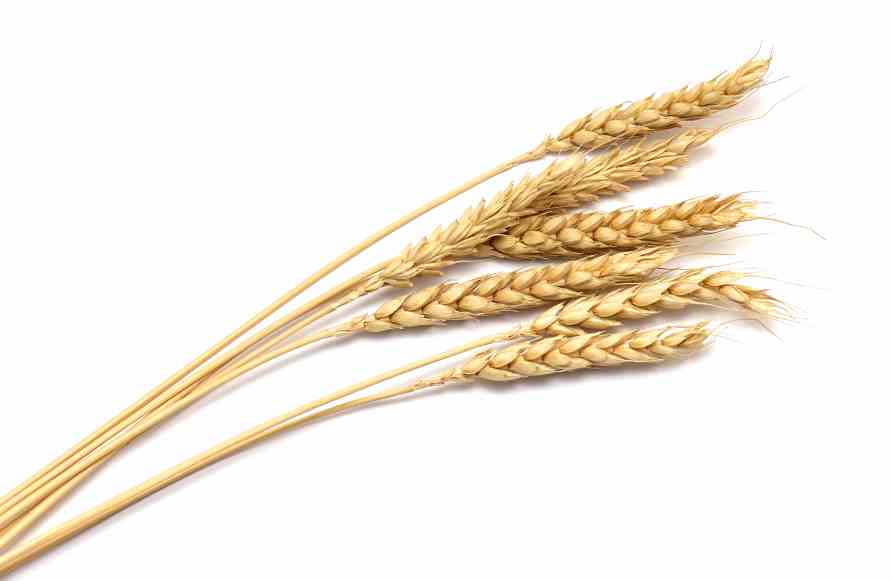 ………………………….                                                     ………………………………….   (miejscowość, data)                                                                          (podpis)